102學年預防接種紀錄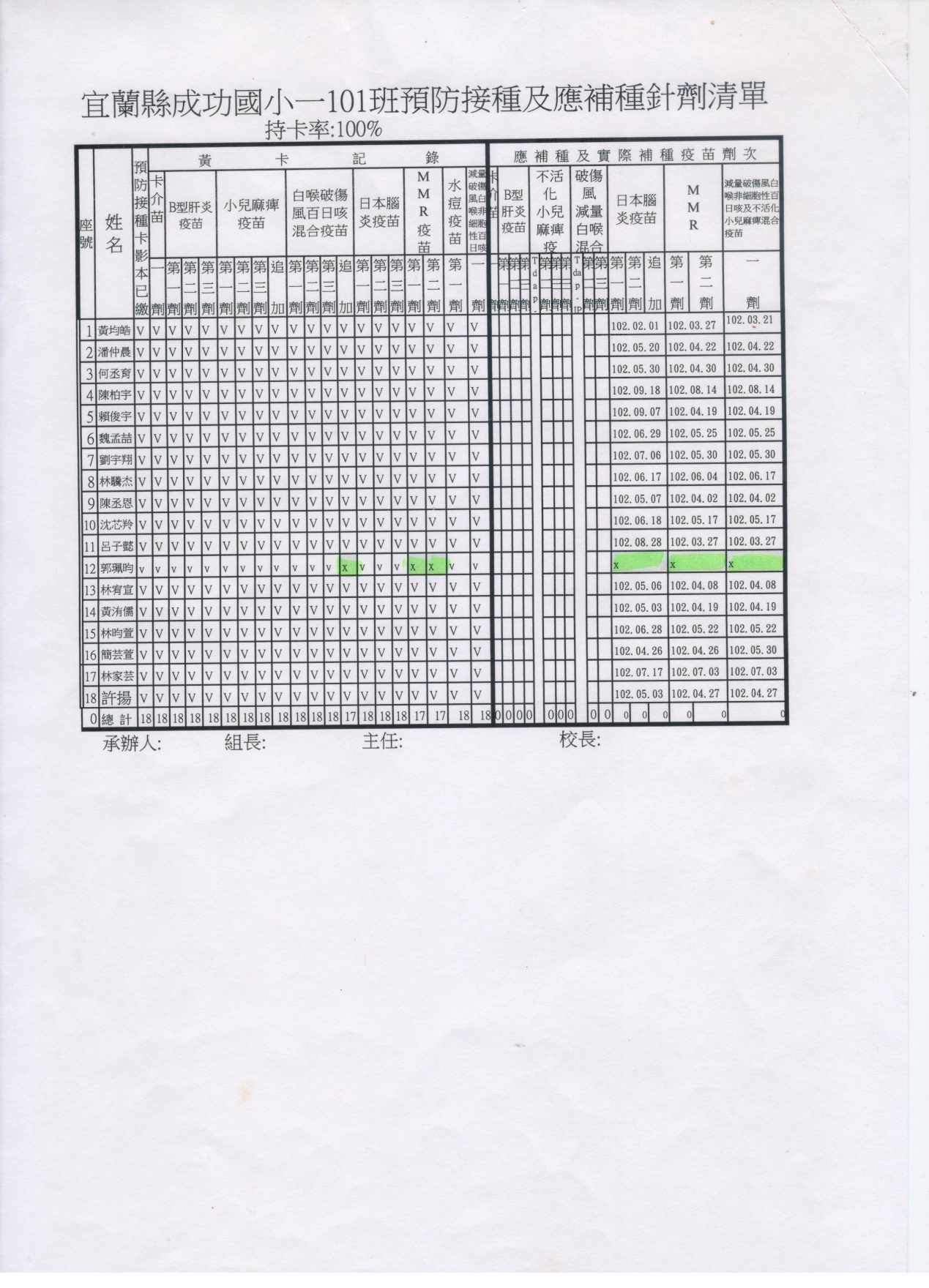 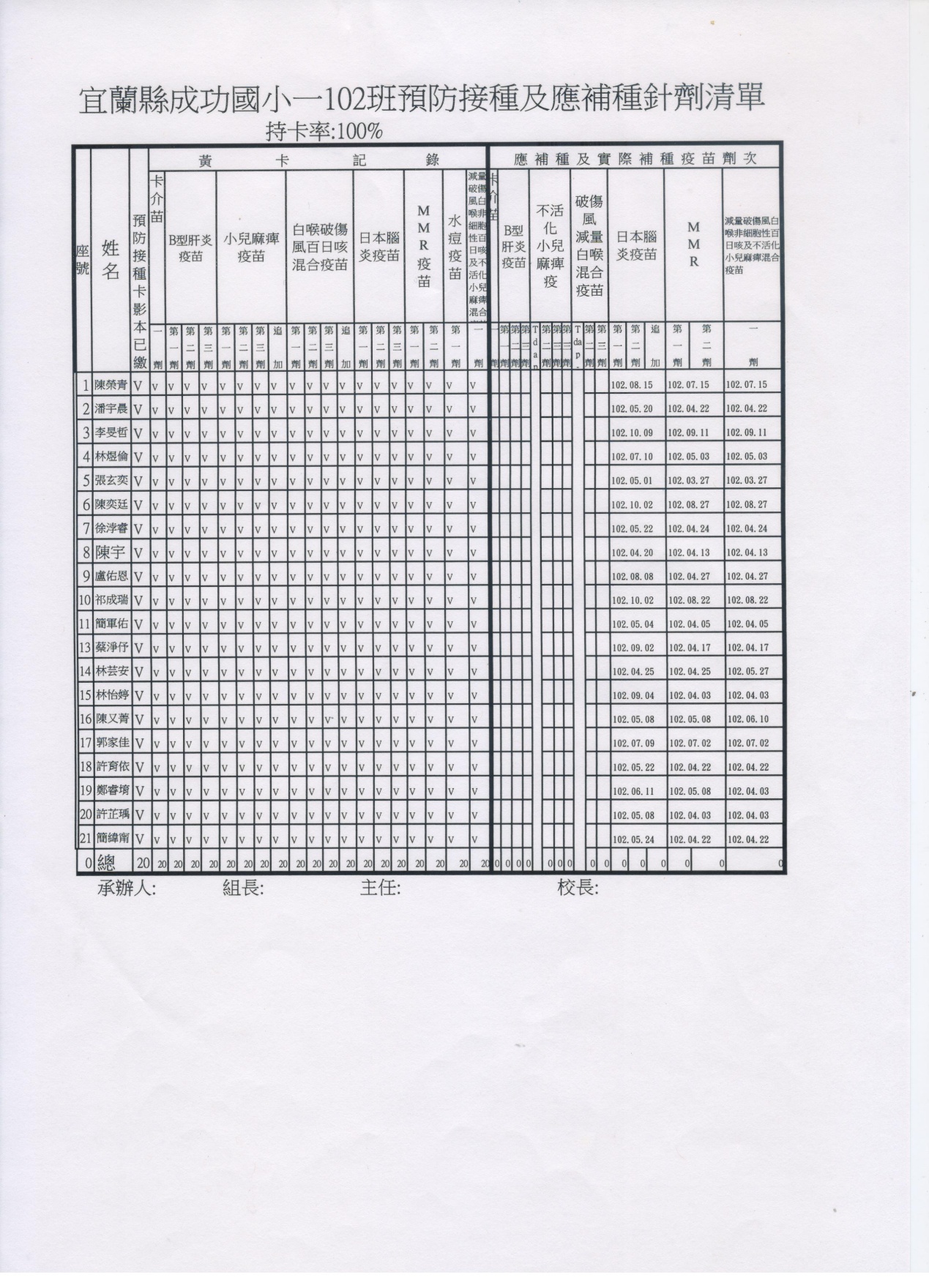 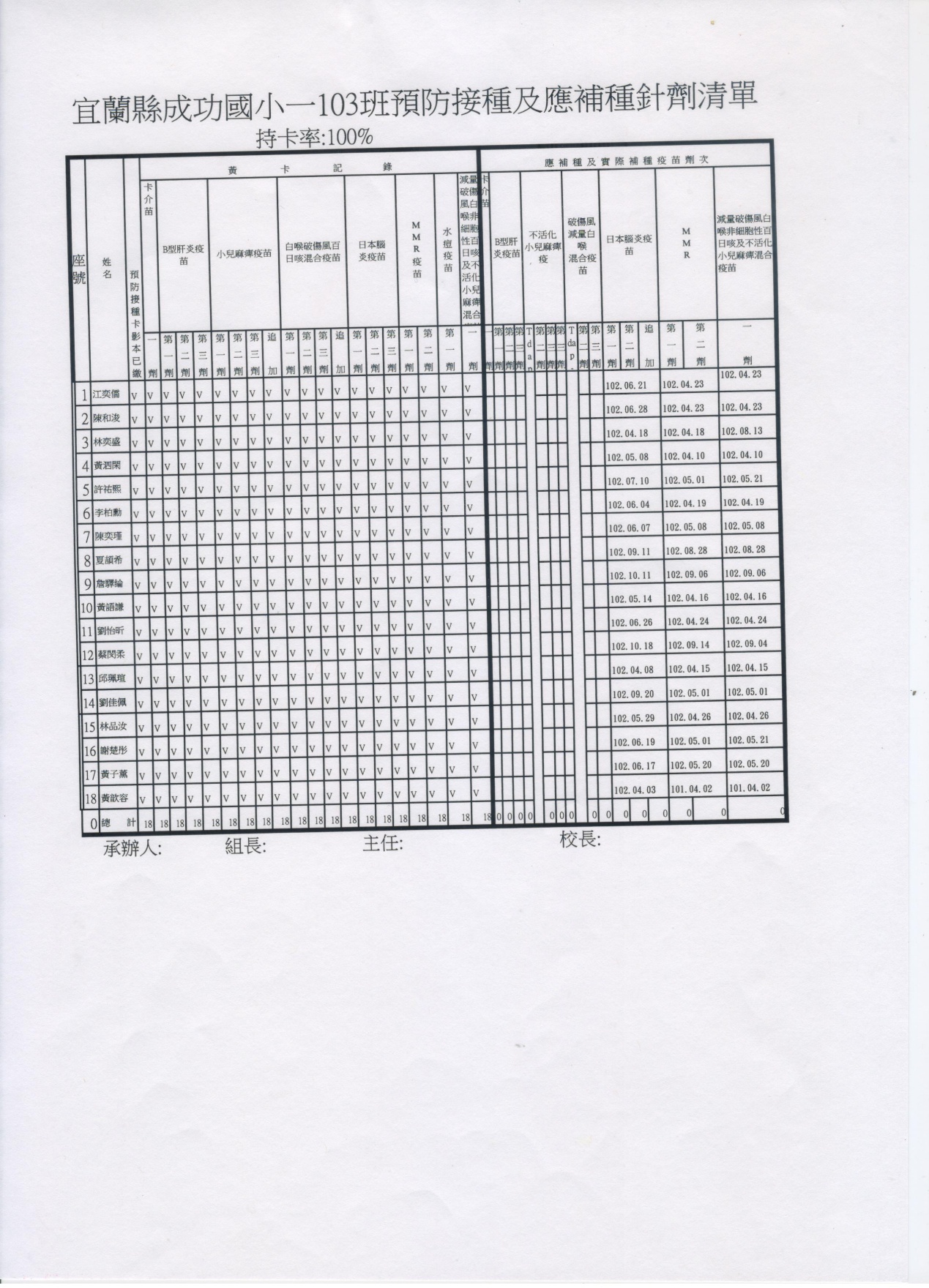 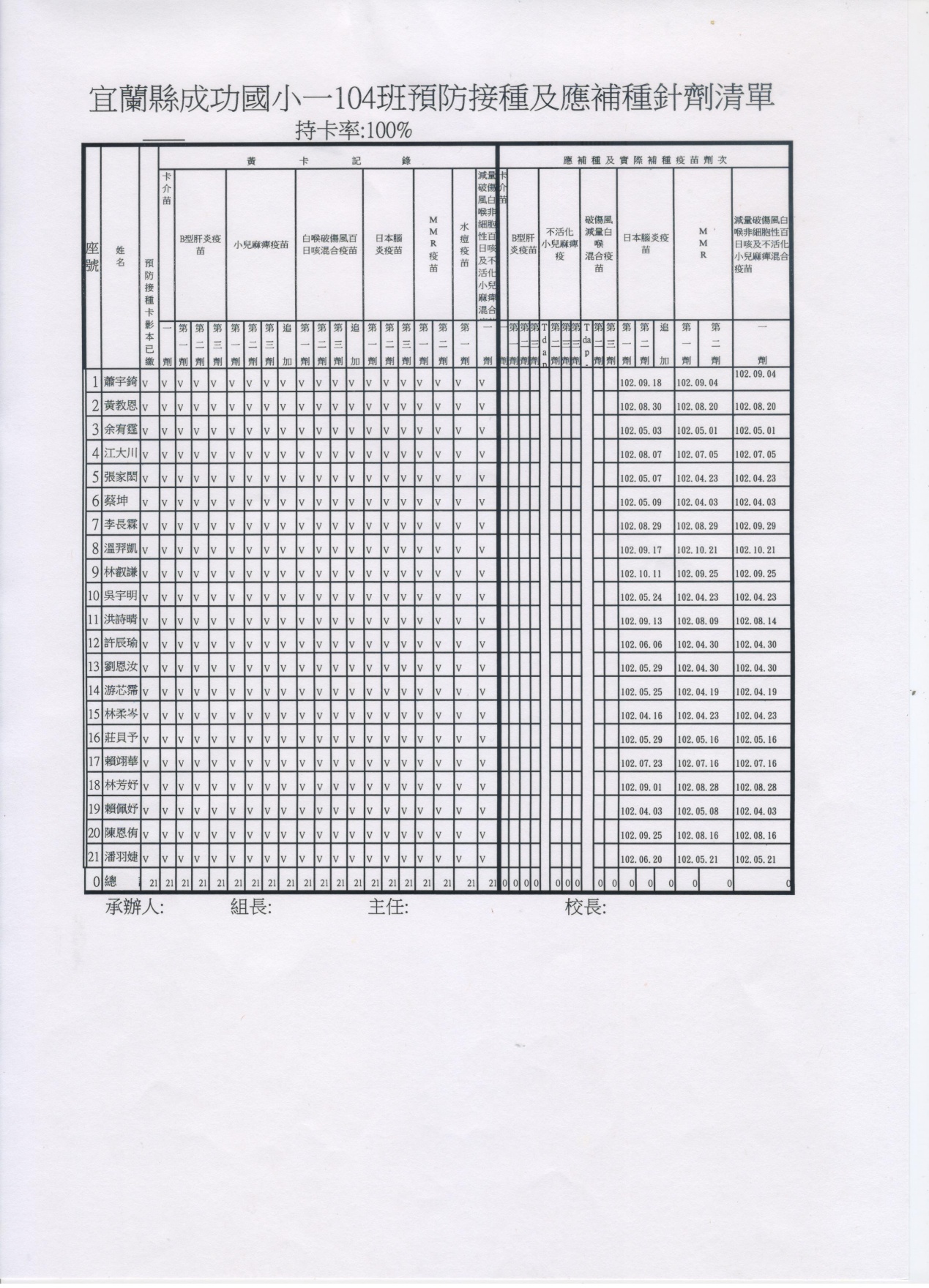 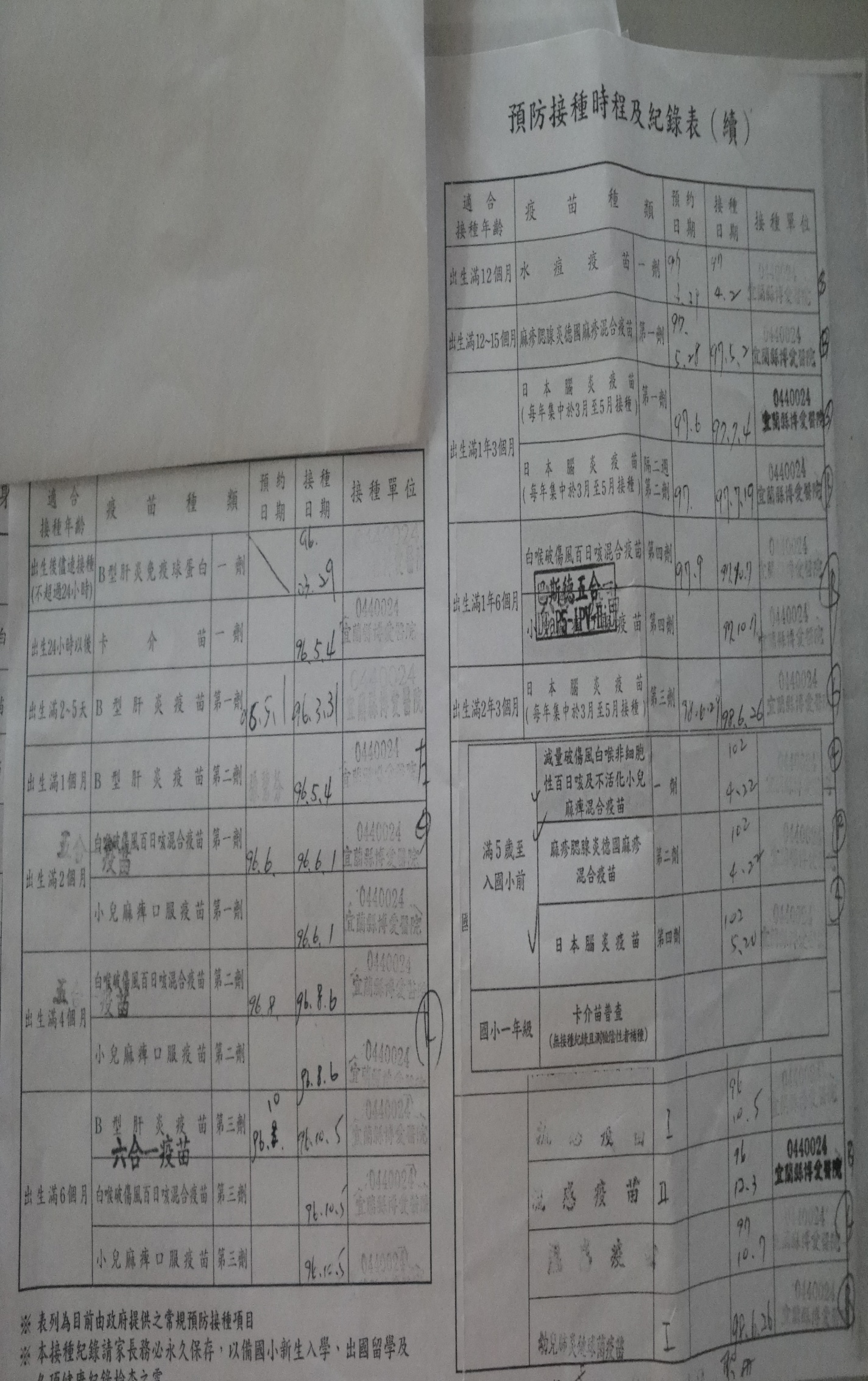 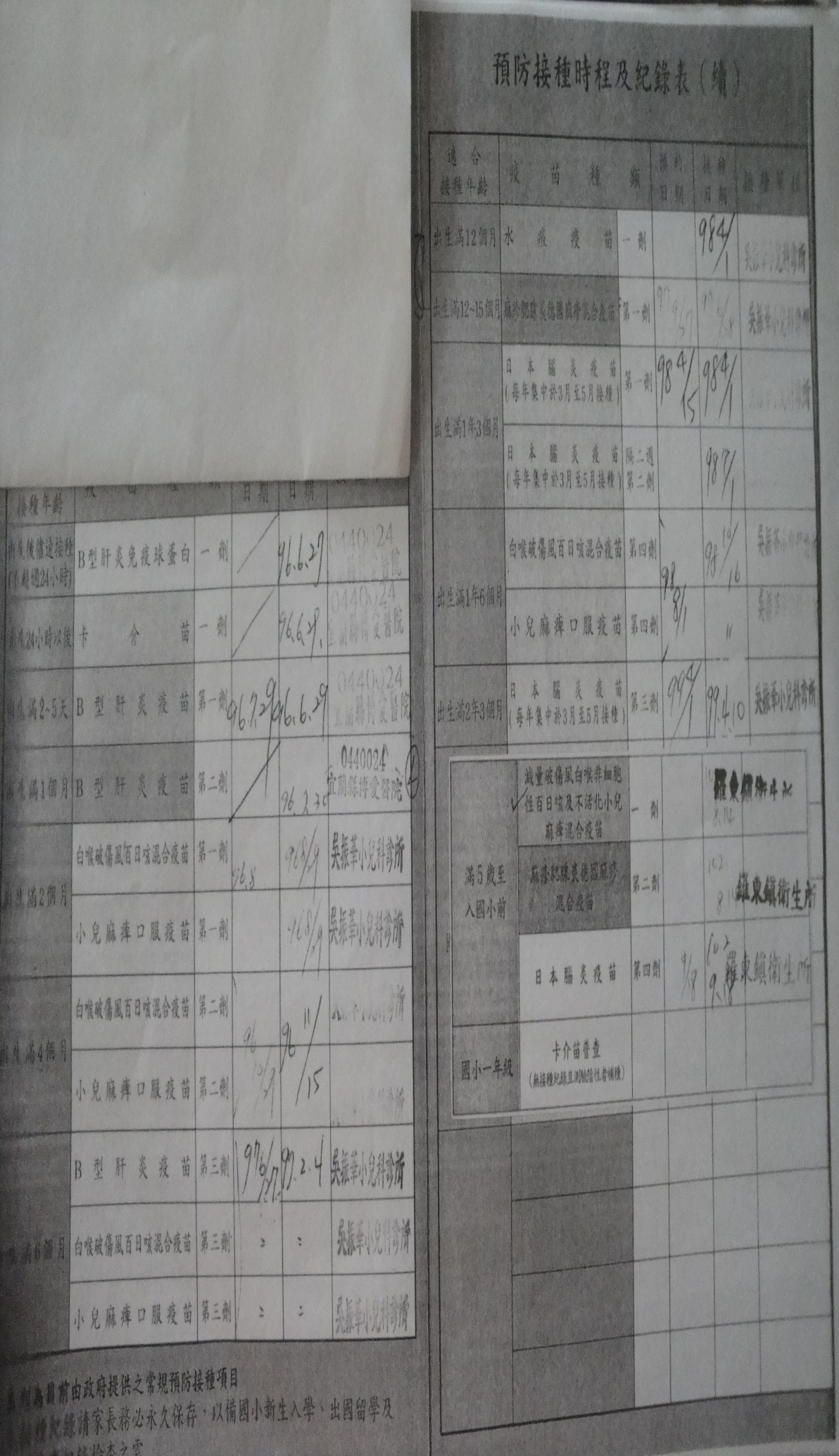 102學年學前預防接種施打率為99%原因分析:一年級班級有一位學童家長因罹患身心障礙疾病，不願讓學童施打疫苗。改善方案 : 聯絡輔導室協助介入處理中宜蘭縣立成功國小102學年1年級預防接種學前統計表宜蘭縣立成功國小102學年1年級預防接種學前統計表宜蘭縣立成功國小102學年1年級預防接種學前統計表宜蘭縣立成功國小102學年1年級預防接種學前統計表宜蘭縣立成功國小102學年1年級預防接種學前統計表宜蘭縣立成功國小102學年1年級預防接種學前統計表宜蘭縣立成功國小102學年1年級預防接種學前統計表宜蘭縣立成功國小102學年1年級預防接種學前統計表宜蘭縣立成功國小102學年1年級預防接種學前統計表宜蘭縣立成功國小102學年1年級預防接種學前統計表宜蘭縣立成功國小102學年1年級預防接種學前統計表宜蘭縣立成功國小102學年1年級預防接種學前統計表宜蘭縣立成功國小102學年1年級預防接種學前統計表宜蘭縣立成功國小102學年1年級預防接種學前統計表宜蘭縣立成功國小102學年1年級預防接種學前統計表宜蘭縣立成功國小102學年1年級預防接種學前統計表宜蘭縣立成功國小102學年1年級預防接種學前統計表宜蘭縣立成功國小102學年1年級預防接種學前統計表宜蘭縣立成功國小102學年1年級預防接種學前統計表宜蘭縣立成功國小102學年1年級預防接種學前統計表宜蘭縣立成功國小102學年1年級預防接種學前統計表宜蘭縣立成功國小102學年1年級預防接種學前統計表人數持卡人數持卡率項目黃                  卡                  記                 錄黃                  卡                  記                 錄黃                  卡                  記                 錄黃                  卡                  記                 錄黃                  卡                  記                 錄黃                  卡                  記                 錄黃                  卡                  記                 錄黃                  卡                  記                 錄黃                  卡                  記                 錄黃                  卡                  記                 錄黃                  卡                  記                 錄黃                  卡                  記                 錄黃                  卡                  記                 錄黃                  卡                  記                 錄黃                  卡                  記                 錄黃                  卡                  記                 錄黃                  卡                  記                 錄人數持卡人數持卡率項目卡介苗B型肝炎疫苗B型肝炎疫苗B型肝炎疫苗小兒麻痺疫苗小兒麻痺疫苗小兒麻痺疫苗小兒麻痺疫苗白喉、破傷風百日咳、混合疫苗白喉、破傷風百日咳、混合疫苗白喉、破傷風百日咳、混合疫苗白喉、破傷風百日咳、混合疫苗日本腦炎疫苗     日本腦炎疫苗     日本腦炎疫苗     MMR疫苗水痘疫苗人數持卡人數持卡率項目一劑第一劑第二劑第三劑第一劑第二劑第三劑追加第一劑第二劑第三劑追加第一劑第二劑第三劑第一劑一劑人數持卡人數持卡率項目一劑第一劑第二劑第三劑第一劑第二劑第三劑追加第一劑第二劑第三劑追加第一劑第二劑第三劑第一劑一劑118 18 100%接種人數1818181818181817181818171818171718118 18 100%接種率100%100%100%100%100%100%100%94%100%100%100%94%100%100%94%94%100%220 20 100%接種人數2020202020202020202020202020202020220 20 100%接種率100%100%100%100%100%100%100%100%100%100%100%100%100%100%100%100%100%318 18 100%接種人數1818181818181818181818181818181818318 18 100%接種率100%100%100%100%100%100%100%100%100%100%100%100%100%100%100%100%100%421 21 100%接種人數2121212121212121212121212121212121421 21 100%接種率100%100%100%100%100%100%100%100%100%100%100%100%100%100%100%100%100%總計7777100%100%100%100%100%100%100%100%99%100%100%100%99%100%100%99%99%100%